УТВЕРЖДАЮ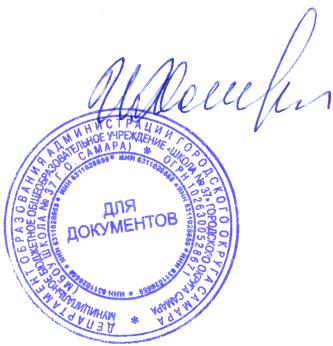 Директор МБОУ Школы № 37 г.о. Самара ______________ И.М.Хасина01.09.2021 г.ГРАФИК РАБОТЫучителя-логопеда МБОУ Школа №37 г.о.СамараЖекиной Л.В.День недели Часы работыОбедПонедельник 10.40-15.1012.30.-13.00Вторник10.40-15.1012.30.-13.00Среда 10.40-15.1012.30.-13.00Четверг10.40-15.1012.30.-13.00Пятница10.40-15.1012.30.-13.00